Кому есть дело до заботы о творении?Матс ТюнехагОригинал статьиМы знаем о том, что мы были созданы управлять творением. Это инструкции, которые были даны Богом людям еще в первых главах книги Бытие – в особенности 28 стих первой главы, часто называемый как «Первое великое поручение» (также «культурный мандат»).В движении «Бизнес как Миссия» мы обычно говорим о позитивном влиянии на четырех ключевых уровнях: социальном, духовном, экологичном и экономическом.В ходе предпринимательской деятельности и через нее мы стремимся:Служить людямДостигать Божьих целейБыть хорошими управляющими планетыИ получать прибыльНо как хорошо у участников БКМ движения получается управлять планетой? Как БКМ компании привносят позитивные экологические изменения? Наш опыт работы в ВАМ Global Network показывает, что забота о творении и охрана окружающей среды являются весьма слабыми сферами для БКМ компаний. Большинство участников БКМ движения отмечают, что для ответа на этот вызов у них просто не хватает необходимых ресурсов. Иными словами, забота о творении – это тема, которая нуждается в дальнейшем изучении и проработки в БКМ. Поэтому в следующем месяце мы запускаем серию блогов, сфокусированных на БКМ и заботе о творении в рамках проекта «The BAM Review». Основание для заботы о творенииНачнем с того, что от того, как мы видим Бога, человека и творение, зависит наше отношение к людям, бизнесу и экологическим вызовам. Мы верим, что Бог есть Творец, именно исходя из этого мы и говорим о Творении. Но Бог также тот, кто поддерживает и заботиться о мире, и Он не оставил собственное творение на произвол судьбы. Мы верим, что человек был создан по Его подобию, и поэтому обладает уникальной ценностью и достоинством. Мы также верим, что Адам и Ева – и все человечество – были созданы со-творцами вместе с Богом, чтобы быть хорошими управляющими творения, а также самим творить хорошие вещи для себя и других. Это является основанием для творчества в бизнесе, творчества, целью которого является не только создание материальных благ, но также и решение проблем нищеты и голода, торговли людьми, управления водными ресурсами, загрязнения воздуха и многих других. Мировоззрение и природаИдеи имеют последствия. Наше мировоззрение влияет на наше поведение. Наши убеждения формируют наши действия. Это также относится к тому, как мы видим бизнес, относимся к персоналу и клиентам, и заботимся об окружающей среде. Это не библейское мировоззрение, в котором человек имеет право эксплуатировать и уничтожать природу. Не является библейской и позиция, согласно которой человек находится на одном уровне с собакой, крысой или тараканом, просто более развитым чем все остальные. 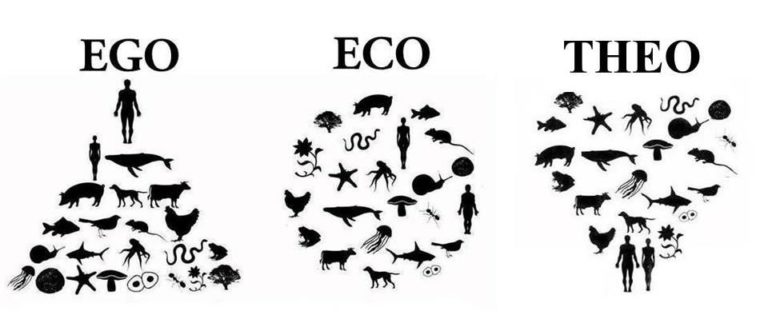 Диаграмма Дэйва БуклесаВместо этого Библия дает нам картину, где человек является частью Божьего творения, наделенной особенной ценностью и достоинством, происходящими от Бога, и особой ответственностью заботиться о творении. Необходимо делать большеБлагодаря работе BAM Global Think Tank мы поняли, что нам необходимо лучше разбираться в данных проблемах, а также проявлять большую целеустремленность и активность, чтобы стать хорошими управителями планеты. Исследования показали, что экологическая основа часто игнорируется, или ей уделяется мало внимания среди многих предприятий БКМ. Таким образом, BAM Global Network в последних исследованиях и публикациях делает особый акцент на связи БКМ с заботой о творении. В 2016 и 2017 годах БКМ и Лозаннское движение организовали глобальную консультацию по некоторым аспектам создания материальных благ. Эта консультация, посвященная созданию материальных благ, подготовила семь документов, и один из них, создание материальных богатств и забота о творении, напрямую касается влияния бизнеса на окружающую среду. В этом документе также указаны наиболее актуальные направления для тематических исследований. Результаты работы Консультации были резюмированы в 11 положении Манифеста создания материальных благ: «Забота о творении не является чем-то необязательным. Управление творением и бизнес-решения экологических проблем должны быть неотъемлемой частью создания материальных благ через бизнес».Иногда нам необходимо быть пророками, но также есть время активно искать бизнес-решения экологических проблем, внедрять инновации и делать их прибыльными.«Будь то борьба с загрязнением, опустыниванием, нехваткой или нерациональным использованием ресурсов, бизнесмены и предприниматели могут принести свои, Богом данные, таланты, чтобы проявлять любовь к людям и восстанавливать творение с помощью инновационных бизнес-идей. Природа – это библиотека патентов и идей»... Создатели материальных богатств призваны использовать свои навыки, творчество и ресурсы для решения некоторых проблем окружающей среды и устойчивости мира и участвовать в восстановлении творения Бога». – из документа  «Создание материальных благ и забота о творении».Таким образом, призыв Бога к бизнесу включает в себя призыв к заботе о творении и плавную интеграцию четырех основных аспектов, о которых мы говорили ранее.«Создатель материальных благ признает эту неразрывно связанную паутину отношений со Христом, обществом и творением. Защита окружающей среды не является просто желательным действием. Это не часть маркетингового плана, заключающийся в том, чтобы «хорошо выглядеть в глазах остальных». … Данные аспекты являются частью целостного видения и разделены лишь для удобства понимания, но не могут быть разделены в практике. Компания не является по-настоящему прибыльной, пока она не приносит прибыль в каждом из четырех пунктов. Компания также не приносит прибыли, если она вызывает чрезмерную деградацию окружающей среды; ее финансовое положение может выглядеть хорошо, но она не подсчитала все свои расходы, которая принесла планете и людям. Создатели материальный благ должны понимать, что четыре данных аспекта – духовный, экологический, социальный и финансовая – переплетены».  – также из документа «Создание материальных благ и забота о творении».Мы не сеем страхИз истории мы знаем, что многие сценарии судного дня не осуществились. Если бы существовала замкнутая система, где только человек управлял бы своей судьбой, израильтяне были бы убиты, оказавшись между Красным морем и армией фараона. В замкнутой системе вода не превращается в вино, и мертвые не воскресают.Многие сценарии судного дня основаны на небиблейском мировоззрении. В их основании лежит представление о мире как замкнутой, жестко детерминированной (и даже – фаталистичной) системе, в которой только сам человек контролирует свою судьбу и будущее планеты. Такой взгляд приводит к отчаянию.Но мы верим в Бога, который заботится о мире и вмешивается в ход вещей. Мы рассматриваем людей как управляющих и со-творцов с Богом; а потому мы можем и должны находить решения экологических проблем. Только такой подход дает надежду.«Бизнесмены должны вернуться к такому представлению о лидерстве, благодаря которому происходит восстановление и созидание. Забота о творении слишком драгоценна, слишком свята, чтобы оставлять ее прорицателям и нигилистам, будь то светские люди или те христиане, которые говорят, что нет смысла беспокоиться, потому что Иисус скоро придет и заменит нынешний мир Своим». – из документа «Создание материальных благ и забота о творении».Нам нужно библейское мировоззрение, чтобы вселить надежду на создание решений, которые позволят нам созидать вместе с Богом, который заботится о творении. Матс Тюнехаг – спикер, писатель и консультант, родом из Швеции, за свою жизнь успевший поработать в больше чем в половине всех стран планеты. Идейный лидер движения Бизнес как Миссии в течение более чем 20 лет, является председателем БКМ Глобал и главой двух аналитических центров БКМ. Тюнехаг является координатором БКМ в рамках Лозаннского движения и Всемирного Евангельского Альянса, организатором глобальных консультаций о роли создания материальных богатств для целостной трансформации. Тюнехаг также участвует в работе инвестиционного фонда, который способствует развитию и целостному влиянию МСП (малым и средним предприятиям) в арабском мире и Азии. Чтобы узнать больше, перейдите по ссылке: http://matstunehag.com/